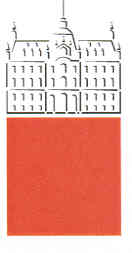 ELEMENTI ETIČNE PRESOJE RAZISKAVE*Ime in priimek vlagateljice oz. vlagatelja: Naslov raziskave: * Podrobnejši opis elementov etične presoje je v Pravilniku o delovanju Komisije za etiko Pedagoške fakultete Univerze v Ljubljani.Spodaj podpisana člana Komisije za etiko Pedagoške fakultete Univerze v Ljubljani ocenjujeva, da je raziskava zgoraj navedene vlagateljice oziroma vlagatelja      etično sprejemljiva   nesprejemljiva   potrebuje dodatna pojasnila.Elementi etične presojeOpombepredlagani raziskovalni načrt je usklajen z raziskovalnim problemom in naslovom raziskaveudeleženke oz. udeleženci raziskave so ustrezno izbraniudeleženke oz. udeleženci imajo možnost in so sposobni svobodno odločati o svoji udeležbi v raziskavivlogi je priložen primer ustreznega protokola naslavljanja kandidatk oz. kandidatov za raziskavoiz raziskovalnega načrta je razvidna skrb za dobrobit udeleženk oz. udeležencevmetoda je ustreznapostopek ne predstavlja nevarnosti za udeleženko oz. udeležencatransparentnost raziskavekompetence izvajalke oz. izvajalcačasovni potek študije je sprejemljivČlana komisije (izpišite s tiskanimi črkami):Podpis članov komisijeDatum: 